1 Samuelova 28: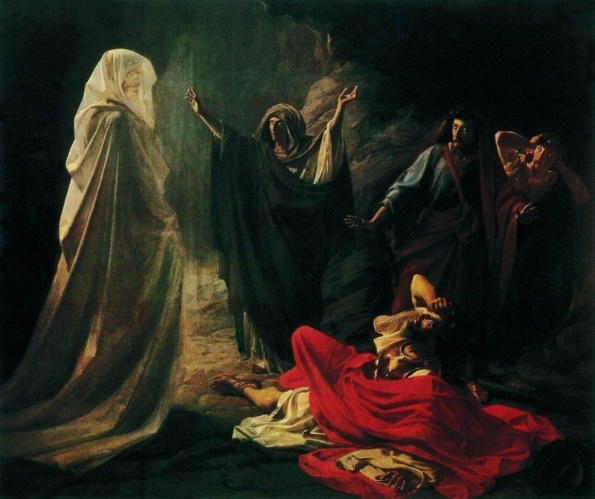 3 Samuel zemřel a všechen Izrael ho oplakával. Pochovali ho v Rámě, jeho městě. Saul pak vymýtil ze země vyvolávače duchů zemřelých a jasnovidce.Zde jako vysvětlení dějového kontrastu, ale jinak podle Zákona: Čaroděje nenechte naživu (Ex 22:17), Kdo by obětoval jiným bohům, kromě samého Hospodina, propadne klatbě (Ex 22:19), Pokud některý muž nebo žena bude mít v sobě schopnost vyvolávat duchy nebo věštění, musí zemřít. Ukamenují je a jejich krev bude na nich (Lv 20:27), Ať není mezi vámi nikoho, kdo by nařizoval svému synovi nebo dceři projít ohněm, aby se očistili, nebo kdo by se vyptával hadačů, dával pozor na sny a na znamení; ať nejsou čarodějové. Všechny tyto věci se oškliví Pánu (Dt 18: 10-12); proč – demonstrace poslušnosti Bohu? Její autentický prožitek? Zabránit možnému kontaktu se Samuelem?; Duchaři – vyvolávání mrtvých, protože mrtvý je „božský“ – v kenánském chápání nejen má kontakt s bohy, ale nese i božské kvality; zjevně byl ale nedůsledný;4 Pelištejci se shromáždili, vtrhli do země a utábořili se v Šúnemu. Saul proto shromáždil celý Izrael a utábořili se v pohoří Gilbóa.Národ je rozdělen spory (Saul/Samuel; Saul/David); Pelištejské vojsko je v přímořské nížině, několikrát neúspěšně útočí na Izraelce v centrálním horském masivu; udělají tedy obchvat až na Karmel a tam průsmykem do Jizreelského úvalu, Saul jde rovnoběžně s nimi na sever, ale než zjistil co a jak, prošli Pelištejci soutěskami, kde by ještě Saul mohl využít partyzánské přepady a byl tak donucen k regulérní bitvě (kap. 31); 5 Když Saul uviděl pelištejský tábor, strachy se celý roztřásl.Chápe, že vojensky nemá šanci6 I doptával se Saul Hospodina, ale Hospodin mu neodpovídal ani skrze sny ani skrze urím ani skrze proroky.Legitimní způsoby dotazování – Bůh má možnost neodpovídat; neodpovídá – chce Saul naslouchat? Předchozí Samuelovy rady také nebral vážně, měl již předem připravené odpovědi, které ale tyto způsoby odmítly potvrdit. Na co se ptal – „Jak mám vyhrát?!“ Chtěl by slyšet: „Abdikuj ve prospěch Davida“? Byl „odolný vůči kázání“;7 Tu řekl Saul svým služebníkům: "Vyhledejte mi ženu, která vyvolává duchy zemřelých. Půjdu k ní a dotážu se jí." Jeho služebníci mu řekli: "Taková žena, která vyvolává duchy zemřelých, je v Én-dóru."Jednal prosti svému svědomí? Nebo spíš vymýtil hřích ze země, s velkým halasem hřích odsoudil – ale nedostal ho ze svého srdce, ani z domácnosti 1Sam 19,12-13: Míkal spustila Davida oknem a on prchl pryč a unikl. Pak vzala Míkal domácího bůžka, položila na lože, do hlav položila chumáč kozí srsti a přikryla pokrývkou; Samuelova kritika při posledním setkání: 1Sam 15,22-23: Tu řekl Samuel: "Líbí se Hospodinu zápalné oběti a obětní hody víc než poslouchat Hospodina? Hle, poslouchat je lepší než obětní hod, pozorně rozvažovat je víc než tuk beranů. Vzdor je jako hříšné věštění a svéhlavost jako kouzla a ctění domácích bůžků. Protože jsi zavrhl Hospodinovo slovo, i on zavrhl tebe jako krále." – proč je zmínil?; nikdo mu to nerozmlouvá, naopak vědí hned, kde ji hledat – zjevně snaha o vymýcení nebyla tak důsledná; nebude to židovka ale původní keanaánka (enna durena – chetitiský výraz pro bohy); Gilboa – En-dór – 3 hodiny cesty8 Saul se přestrojil, vzal si jiné šaty a šel tam spolu se dvěma muži. Přišel k té ženě v noci a řekl jí: "Věšti mi prostřednictvím ducha zemřelého. Přivolej mi, koho ti řeknu."Odložil královské insignie – nejen kvůli věštkyni, ale je stále v blízkosti pelištejského ležení;9 Žena mu odpověděla: "Však ty víš, co udělal Saul, že vyhladil ze země vyvolávače duchů zemřelých a jasnovidce. Proč mi strojíš léčku? Chceš mě vydat na smrt?"Skončila s „prací“?10 Ale Saul se jí zapřisáhl při Hospodinu: "Jakože živ je Hospodin, žádný trest tě za to nestihne."Nevezmeš jména Božího nadarmo – Bohem garantuje protibožský trestný čin11 Žena se ho zeptala: "Koho ti mám přivolat?" Odvětil: "Přivolej mi Samuela."Může to z principu fungovat? (Častý argument „to by Bůh nedovolil“ – :: Jób) Zjevně se něco děje, ale pro nás Lk 16,30-31 On řekl: `Ne tak, otče Abrahame, ale přijde-li k nim někdo z mrtvých, budou činit pokání.´ Řekl mu: `Neposlouchají-li Mojžíše a Proroky, nedají se přesvědčit, ani kdyby někdo vstal z mrtvých.´"12 Když žena Samuela viděla, hlasitě vykřikla a obrátila se na Saula: "Proč jsi mě obelstil? Vždyť ty jsi Saul!"Vyvolávání byl složitý obřad, zde zkratka, aby nebyl návod, ale vyznělo poselství; chetitské vyvolávání – figurka se vhodí do jámy, kam se dá med a víno (úlitba bohům, aby propustili), někdy oběť zvířete nad jámou; v přítomnosti krále je postava hlavou nahoru13 Ale král jí řekl: "Neboj se! Co vidíš?" Žena Saulovi odvětila: "Vidím božský zjev, jak vystupuje ze země."Saul nevidí nic – se záhrobím komunikuje jen věštkyně, božský zjev – elohím + sloveso v pl.! – božstva vystupují – pohanská žena mluví podle svého náboženské paradigmatu; cítíme ironii – elohím je pro Saula označení pro Hospodina; Talmud – Samuel si vzal s sebou Mojžíše; 14 Řekl jí: "Jak vypadá?" Odpověděla: "Vystupuje starý muž, zahalený pláštěm." Saul poznal, že to je Samuel, padl na kolena tváří k zemi a klaněl se.Saul přechází do sg: jak vypadá – reintepretuje svými představami a najednou jen jedna postava!; starý – LXX vzpřímený (tj. hlavou nahoru?); „poznal“ – sám nevidí nic, přál si vidět Samuele a takto si ho pamatoval (zjevování entit!); Kdo to je? Skutečně Samuel (Slovo na cestu – pozn. – Bůh ho poslal, aby tlumočil Hospodinův vzkaz; Sír 46,13.20 Samuel, milovaný Hospodinem, prorok Hospodinův, zřídil království a pomazal vládce nad jeho lidem… Prorokoval i poté, co zesnul, a předpověděl králi jeho konec; pozdvihl ze země svůj prorocký hlas, aby vyhladil nepravost lidu; anl. i další židovská tradice); ďábel převlečený za Samuele? (Luther: duše věřících nemohou být v rukou ďábla a lidí; Kalvín – duše svatých odpočívají, proč plášť?); Saul poznal: fokalizace – pisatel dočasně převezme hledisko jednající postavy (1Sam 4:5-7: Když schrána Hospodinovy smlouvy přicházela do tábora, spustil všechen Izrael mohutný válečný ryk, až země duněla. Pelištejci… zjistili, že Hospodinova schrána přišla do tábora. Tu se Pelištejci začali bát. Řekli: "Bůh přišel do jejich tábora.")15 Samuel se Saula otázal: "Proč rušíš můj klid? Proč jsi mě dal přivolat?" Saul řekl: "Jsem ve velkých úzkostech. Bojují proti mně Pelištejci a Bůh ode mne odstoupil. Vůbec mi neodpovídá ani prostřednictvím proroků ani skrze sny. Proto jsem zavolal tebe, abys mi oznámil, co mám dělat." 16 Samuel odvětil: "Proč se ptáš mne, když Hospodin od tebe odstoupil a stal se tvým protivníkem? 17 Hospodin učinil, co prohlásil skrze mne: Hospodin vytrhl království z tvé ruky a dal je tvému bližnímu, Davidovi. 18 Žes neuposlechl Hospodina a nestal se vykonavatelem jeho planoucího hněvu proti Amálekovi, za to ti dnes Hospodin udělá toto: 19 Spolu s tebou vydá Hospodin do rukou Pelištejců též Izraele. Zítra budeš ty i tvoji synové u mne. Také izraelský tábor vydá Hospodin do rukou Pelištejců."Nic moc z toho nezní „samuelovsky“ – sebestředné „proč mě rušíš“ a kontrastující se začátkem Samuelova působení (3x přibíhá s pocitem, že ho budí Élí), nekritizuje vyvolávání samotné a vůbec kontakt s čarodějnicí (tak už to vidí 1Par 10,13-14 Tak zemřel Saul pro svoji zpronevěru; zpronevěřil se Hospodinu, protože nedbal na Hospodinovo slovo. Dokonce se dotazoval věštího ducha. Hospodina se nedotazoval, proto jej Hospodin usmrtil a převedl království na Davida, syna Jišajova.); nevede k pokání, hlavně se ale Saul se nedozví nic nového – tohle všechno už slyšel v předchozích Samuelových výtkách – démoni neznají budoucnost; budeš ty i tvoji synové u mne – je Samuel v pekle? Spíš jen „budeš mrtvý“, pro věštkyni v intenci kenaánské nekromancie může znít až vznešeně (vstoupíš mezi nás); 20 Saul se náhle skácel, jak byl dlouhý, k zemi; tak velice se polekal Samuelových slov. Nebylo v něm síly, protože nepojedl chleba celý den a celou noc.Spíš psychika – jeden den bez jídla nezničí; do boje už nastoupí jako předem poražený (víra = otevřená budoucnost – Ninive, David a Bat-Šeba…)21 Žena přistoupila k Saulovi a viděla, jak strašně se zhrozil. Řekla mu: "Hle, tvoje otrokyně tě uposlechla. Dala jsem v sázku svůj život. Poslechla jsem tě v tom, cos mi poručil. 22 Teď zase ty prosím poslechni svou otrokyni. Předložím ti sousto chleba a pojíš, aby ses posílil, vždyť musíš pokračovat v cestě." 23 Ale on se zdráhal. Říkal: "Nebudu jíst." Jeho služebníci spolu s tou ženou však na něho naléhali a on je uposlechl. Povstal ze země a posadil se na lože. 24 Žena měla doma vykrmeného býčka. Rychle ho připravila k hodu, nabrala mouky, zadělala a napekla nekvašených chlebů. 25 Předložila to Saulovi i jeho služebníkům a oni jedli. Pak se zvedli a odešli ještě té noci.Psychicky zdeptaný (anl. Stalin, když se dozvěděl o útoku na SSSR); dala jsem v sázku svůj život – stále riskuje – Saul by ji mohl v náhlém záchvatu „pokání“ nechat zabít; žena funguje jako pečovatelka (hodná bývalá čarodějnice), nebo jako současná čarodějnice – „připravila k hodu“ – termín pro kultickou hostinu, zvíře nebude zabito podle židovského ritu (zbaveno krve) – Saul je v pohanském vleku, Hospodinův pomazaný uzavírá smlouvu s pohanskou šamankou; jak dlouho trvalo vaření?1 Samuelova 31:1 Pelištejci bojovali proti Izraeli. Izraelští muži před Pelištejci utíkali a padali pobiti v pohoří Gilbóa. 2 Pelištejci se pustili za Saulem a jeho syny. I pobili Pelištejci Saulovy syny Jónatana, Abínádaba a Malkíšúu. 3 Pak zesílil boj proti Saulovi. Objevili ho lukostřelci a těžce ho postřelili.západní svah Gilboa je pohodlně sjízdný pro válečné vozy s lučištníky, tedy něco v běžném boji pro Izraelce neporazitelného; Saulovo selhání dopadá na jeho rodinu4 Saul řekl svému zbrojnoši: "Vytas meč a probodni mě jím, než přijdou ti neobřezanci, aby mě neprobodli oni a nezneuctili." Zbrojnoš však nechtěl, velmi se bál. Saul tedy uchopil meč a nalehl na něj. Odmítl slnit protizákonný rozkaz; čeho se bál – smrti ne – tedy vztáhnout ruku na Hospodinova pomazaného; 5 Když zbrojnoš viděl, že Saul zemřel, také on nalehl na svůj meč a zemřel s ním. 6 Toho dne spolu zemřeli Saul, jeho tři synové, jeho zbrojnoš i všichni jeho mužové.Dobrovolná smrt / sebevražda – vykladači se předhání v odsudku; Abímelek (Sd 9,54) – nechá se probodnout pobočníkem, aby nebyl usmrcen ženou; Samson Sd 16,30 – sloupy – pohřeb hrdiny!; Saul + pobočník – pohřeb hrdiny!, Achitofel (2Sam 17,23) – pomáhala Abšalómovi ve vzpoře, stejně by byl popraven, pohřben v rodinném hrobě; Zimrí (1Král 16,18) – uchvatitel trůnu po týdnu vlády; Eleazar (Auran) – 1Mak 6,43 – skočil pod slona, o kterém se domníval, že je královský, zabil ho, ale slon na něj spadl (židé pak ustoupili); Ptolemaios Hlaváč – 2Mk 10,13 – židům nakloněný egyptský panovník neunesl pomluvy a otrávil se; Rázis 2Makí 14,37-46:  Níkánórovi byl udán jakýsi Razis, jeden z jeruzalémských starších, o kterém bylo slyšet jen to nejlepší. Pro svou laskavost byl zván otcem židů. Už v dřívější době, kdy docházelo k směšování židovství a helénismu, postavil se rozhodně za věc židovstva a byl za ni ochoten s nadšením dát tělo i duši. Níkánór, aby veřejně ukázal zlobu, kterou choval k židům, poslal přes pět set vojáků, aby ho zatkli. Domníval se, že jeho zatčením jim zasadí těžkou ránu. Když se tlupa chystala vpadnout do věže a vyrazit bránu do dvora a když poroučeli přinést oheň na podpálení brány, tu Razis ze všech stran obklíčený sám nalehl na meč. Chtěl raději čestně zemřít, než padnout do zločinných rukou a snášet potupu nehodnou jeho urozenosti. Ale rána, zasazená ve spěchu, nebyla smrtelná, a když zástup pronikl branou, vyběhl zmužile na hradbu a hrdinně se vrhl dolů přímo na zástup. Ten se rychle rozestoupil, takže vzniklo prázdné místo a on padl doprostřed na zem. Byl však ještě živ; rozohněn se zvedl, a ač se mu krev hrnula proudem a jeho poranění bylo velmi těžké, prorazil v běhu zástup a vyšplhal se na příkré skalisko. Ztratil už všechnu krev, vyrval si vnitřnosti, vzal je do obou rukou a hodil je zástupu. Vzýval přitom toho, který je Pánem ducha i života, aby je zas vrátil. Tak zemřel.; Jidáš (Mt 27,5) – ne vždy hříšníci, sebevražda rozhodně není principálně odsouzena! Nelze tak nějak vnímat Ježíšovu smrt?; zůstal syn Íšbóšet – kulhal na obě nohy, nemohl bojovat;7 Když izraelští muži na druhé straně doliny a na druhé straně Jordánu viděli, že izraelští muži utekli a že Saul a jeho synové zemřeli, opouštěli města a utíkali. Přišli Pelištejci a usadili se v nich. Druhé straně Jordánu 1Pa 10,7 vypouští, tak daleko pelištejská moc nikdy nesahala;  Davidovi tak zůstává malá část území, zpočátku nejspíš vládl jako pelištjský vazal8 Pelištejci přišli druhého dne, aby obrali pobité, a našli přitom Saula a jeho tři syny padlé v pohoří Gilbóa. 9 Uťali mu hlavu, vzali zbroj a poslali kolovat po pelištejské zemi jako radostné poselství pro dům svých modlářských stvůr i pro lid. 10 Jeho zbroj uložili v Aštartině domě a jeho mrtvolu přibili na hradby Bét-šanu.Lze tedy důvodně očekávat, že by byl před smrtí mučen.11 I uslyšeli o něm obyvatelé Jábeše v Gileádu, o tom, co Pelištejci se Saulem provedli. 12 Všichni válečníci se vypravili, šli celou noc a sňali mrtvolu Saulovu i mrtvoly jeho synů z bétšanských hradeb. Když došli do Jábeše, spálili je tam. 13 Pak posbírali jejich kosti a pochovali je v Jábeši pod tamaryškem. Poté se postili sedm dní.Vděčnost za vysvobození od Amónců (1S 11) – vzpomínají na něj v dobrém; nepohřbená mrtvola znečišťuje celou zemi; spálení nejasné (1Pa 10,12 vypouští) – hygienické důvody?